List of Currencies by CountryYou might use your browsers search function to find a country or a currency Countries  A B C D E F G H I J K L M N O P Q R S T U V W Y Z CountryCurrency NameCode ACode NAAAAA

1 Japanese Yen 
2 Ethiopian Birr



1. U.S. Dollar 
2. Greek Drachma (obsolete, or maybe not)



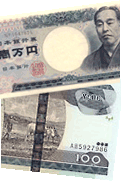 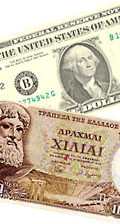   AfghanistanAfghaniAFN971

1 Japanese Yen 
2 Ethiopian Birr



1. U.S. Dollar 
2. Greek Drachma (obsolete, or maybe not)



  AlbaniaLekALL008

1 Japanese Yen 
2 Ethiopian Birr



1. U.S. Dollar 
2. Greek Drachma (obsolete, or maybe not)



  AlgeriaAlgerian DinarDZD012

1 Japanese Yen 
2 Ethiopian Birr



1. U.S. Dollar 
2. Greek Drachma (obsolete, or maybe not)



  American SamoaUS DollarUSD840

1 Japanese Yen 
2 Ethiopian Birr



1. U.S. Dollar 
2. Greek Drachma (obsolete, or maybe not)



  AndorraEuro
Andorran PesetaEUR
ADP978
020 

1 Japanese Yen 
2 Ethiopian Birr



1. U.S. Dollar 
2. Greek Drachma (obsolete, or maybe not)



    AngolaKwanzaAOA973

1 Japanese Yen 
2 Ethiopian Birr



1. U.S. Dollar 
2. Greek Drachma (obsolete, or maybe not)



  AnguillaEast Carribbean DollarXCD951

1 Japanese Yen 
2 Ethiopian Birr



1. U.S. Dollar 
2. Greek Drachma (obsolete, or maybe not)



  AntarcticaNo universal currency- - 

1 Japanese Yen 
2 Ethiopian Birr



1. U.S. Dollar 
2. Greek Drachma (obsolete, or maybe not)



  Antigua and BarbudaEast Carribbean DollarXCD951

1 Japanese Yen 
2 Ethiopian Birr



1. U.S. Dollar 
2. Greek Drachma (obsolete, or maybe not)



  ArgentinaArgentine PesoARS032

1 Japanese Yen 
2 Ethiopian Birr



1. U.S. Dollar 
2. Greek Drachma (obsolete, or maybe not)



  ArmeniaArmenian DramAMD051

1 Japanese Yen 
2 Ethiopian Birr



1. U.S. Dollar 
2. Greek Drachma (obsolete, or maybe not)



  ArubaAruban GuilderAWG533

1 Japanese Yen 
2 Ethiopian Birr



1. U.S. Dollar 
2. Greek Drachma (obsolete, or maybe not)



  AustraliaAustralian DollarAUD036

1 Japanese Yen 
2 Ethiopian Birr



1. U.S. Dollar 
2. Greek Drachma (obsolete, or maybe not)



  AustriaEuro
replaced Austrian Schilling EUR
ATS978
040

1 Japanese Yen 
2 Ethiopian Birr



1. U.S. Dollar 
2. Greek Drachma (obsolete, or maybe not)



  AzerbaijanAzerbaijan Manat; Beginning January 2006, 1 new Manat (AZN) = 5000 old Manats (AZM). AZN031

1 Japanese Yen 
2 Ethiopian Birr



1. U.S. Dollar 
2. Greek Drachma (obsolete, or maybe not)



top of the page 

  top of the page 

  top of the page 

  top of the page 

  top of the page 

  

1 Japanese Yen 
2 Ethiopian Birr



1. U.S. Dollar 
2. Greek Drachma (obsolete, or maybe not)



B B B B B 

1 Japanese Yen 
2 Ethiopian Birr



1. U.S. Dollar 
2. Greek Drachma (obsolete, or maybe not)



  BahamasBahamian DollarBSD044

1 Japanese Yen 
2 Ethiopian Birr



1. U.S. Dollar 
2. Greek Drachma (obsolete, or maybe not)



  BahrainBahraini DinarBHD048

1 Japanese Yen 
2 Ethiopian Birr



1. U.S. Dollar 
2. Greek Drachma (obsolete, or maybe not)



  BangladeshTakaBDT050

1 Japanese Yen 
2 Ethiopian Birr



1. U.S. Dollar 
2. Greek Drachma (obsolete, or maybe not)



  BarbadosBarbados DollarBBD052

1 Japanese Yen 
2 Ethiopian Birr



1. U.S. Dollar 
2. Greek Drachma (obsolete, or maybe not)



  BelarusBelarussian RubleBYR974

1 Japanese Yen 
2 Ethiopian Birr



1. U.S. Dollar 
2. Greek Drachma (obsolete, or maybe not)



  BelgiumEuro
replaced Belgium Francs EUR
BEF978
056

1 Japanese Yen 
2 Ethiopian Birr



1. U.S. Dollar 
2. Greek Drachma (obsolete, or maybe not)



  BelizeBelize DollarBZD084

1 Japanese Yen 
2 Ethiopian Birr



1. U.S. Dollar 
2. Greek Drachma (obsolete, or maybe not)



  BeninCFA Franc BCEAOXOF952

1 Japanese Yen 
2 Ethiopian Birr



1. U.S. Dollar 
2. Greek Drachma (obsolete, or maybe not)



  BermudaBermudian DollarBMD060

1 Japanese Yen 
2 Ethiopian Birr



1. U.S. Dollar 
2. Greek Drachma (obsolete, or maybe not)



  BhutanNgultrum
Indian RupeeBTN
INR064
356

1 Japanese Yen 
2 Ethiopian Birr



1. U.S. Dollar 
2. Greek Drachma (obsolete, or maybe not)



  BoliviaBoliviano
MvdolBOB
BOV068
984

1 Japanese Yen 
2 Ethiopian Birr



1. U.S. Dollar 
2. Greek Drachma (obsolete, or maybe not)



  Bosnia and HerzegovinaConvertible MarksBAM977

1 Japanese Yen 
2 Ethiopian Birr



1. U.S. Dollar 
2. Greek Drachma (obsolete, or maybe not)



  BotswanaPulaBWP072

1 Japanese Yen 
2 Ethiopian Birr



1. U.S. Dollar 
2. Greek Drachma (obsolete, or maybe not)



  BrazilBrazilian RealBRL986

1 Japanese Yen 
2 Ethiopian Birr



1. U.S. Dollar 
2. Greek Drachma (obsolete, or maybe not)



  Brunei DarussalamBrunei DollarBND096

1 Japanese Yen 
2 Ethiopian Birr



1. U.S. Dollar 
2. Greek Drachma (obsolete, or maybe not)



  BulgariaLev
Bulgarian LevBGL
BGN100
975

1 Japanese Yen 
2 Ethiopian Birr



1. U.S. Dollar 
2. Greek Drachma (obsolete, or maybe not)



  Burkina FasoCFA Franc BCEAOXOF952

1 Japanese Yen 
2 Ethiopian Birr



1. U.S. Dollar 
2. Greek Drachma (obsolete, or maybe not)



  BurundiBurundi FrancBIF108

1 Japanese Yen 
2 Ethiopian Birr



1. U.S. Dollar 
2. Greek Drachma (obsolete, or maybe not)



top of the page 

  top of the page 

  top of the page 

  top of the page 

  top of the page 

  

1 Japanese Yen 
2 Ethiopian Birr



1. U.S. Dollar 
2. Greek Drachma (obsolete, or maybe not)



C C C C C 

1 Japanese Yen 
2 Ethiopian Birr



1. U.S. Dollar 
2. Greek Drachma (obsolete, or maybe not)



  CambodiaRielKHR116

1 Japanese Yen 
2 Ethiopian Birr



1. U.S. Dollar 
2. Greek Drachma (obsolete, or maybe not)



  CameroonCFA Franc BEACXAF950

1 Japanese Yen 
2 Ethiopian Birr



1. U.S. Dollar 
2. Greek Drachma (obsolete, or maybe not)



  CanadaCanadian DollarCAD124

1 Japanese Yen 
2 Ethiopian Birr



1. U.S. Dollar 
2. Greek Drachma (obsolete, or maybe not)



  Cape VerdeCape Verde EscudoCVE132

1 Japanese Yen 
2 Ethiopian Birr



1. U.S. Dollar 
2. Greek Drachma (obsolete, or maybe not)



  Cayman IslandsCayman Islands DollarKYD136

1 Japanese Yen 
2 Ethiopian Birr



1. U.S. Dollar 
2. Greek Drachma (obsolete, or maybe not)



  Central African RepublicCFA Franc BEACXAF950

1 Japanese Yen 
2 Ethiopian Birr



1. U.S. Dollar 
2. Greek Drachma (obsolete, or maybe not)



  ChadCFA Franc BEACXAF950

1 Japanese Yen 
2 Ethiopian Birr



1. U.S. Dollar 
2. Greek Drachma (obsolete, or maybe not)



  ChileChilean Peso
Unidades de FomentoCLP
CLF152
990

1 Japanese Yen 
2 Ethiopian Birr



1. U.S. Dollar 
2. Greek Drachma (obsolete, or maybe not)



  ChinaYuan RenminbiCNY156

1 Japanese Yen 
2 Ethiopian Birr



1. U.S. Dollar 
2. Greek Drachma (obsolete, or maybe not)



  Christmas IslandAustralian DollarAUD036

1 Japanese Yen 
2 Ethiopian Birr



1. U.S. Dollar 
2. Greek Drachma (obsolete, or maybe not)



  Cocos (Keeling) IslandsAustralian DollarAUD036

1 Japanese Yen 
2 Ethiopian Birr



1. U.S. Dollar 
2. Greek Drachma (obsolete, or maybe not)



  ColombiaColombian PesoCOP170

1 Japanese Yen 
2 Ethiopian Birr



1. U.S. Dollar 
2. Greek Drachma (obsolete, or maybe not)



  ComorosComoro FrancKMF174

1 Japanese Yen 
2 Ethiopian Birr



1. U.S. Dollar 
2. Greek Drachma (obsolete, or maybe not)



  Congo, Democratic RepublicFranc CongolaisCDF976

1 Japanese Yen 
2 Ethiopian Birr



1. U.S. Dollar 
2. Greek Drachma (obsolete, or maybe not)



  Congo, Republic ofCFA Franc BEACXAF950

1 Japanese Yen 
2 Ethiopian Birr



1. U.S. Dollar 
2. Greek Drachma (obsolete, or maybe not)



  Cook IslandsNew Zealand DollarNZD554

1 Japanese Yen 
2 Ethiopian Birr



1. U.S. Dollar 
2. Greek Drachma (obsolete, or maybe not)



  Costa RicaCosta Rican ColonCRC188

1 Japanese Yen 
2 Ethiopian Birr



1. U.S. Dollar 
2. Greek Drachma (obsolete, or maybe not)



  Cote D'IvoireCFA Franc BCEAOXOF952

1 Japanese Yen 
2 Ethiopian Birr



1. U.S. Dollar 
2. Greek Drachma (obsolete, or maybe not)



  Croatia/HrvatskaCroatian KunaHRK191

1 Japanese Yen 
2 Ethiopian Birr



1. U.S. Dollar 
2. Greek Drachma (obsolete, or maybe not)



  CubaCuban PesoCUP192

1 Japanese Yen 
2 Ethiopian Birr



1. U.S. Dollar 
2. Greek Drachma (obsolete, or maybe not)



  Cyprus1 January 2008, the Cyprus Pound (CYP) was replaced by the euro; Northern Cyprus also Turkish lira in useEUR
TRY978
949

1 Japanese Yen 
2 Ethiopian Birr



1. U.S. Dollar 
2. Greek Drachma (obsolete, or maybe not)



  Czech RepublicCzech KorunaCZK203

1 Japanese Yen 
2 Ethiopian Birr



1. U.S. Dollar 
2. Greek Drachma (obsolete, or maybe not)



top of the page 

  top of the page 

  top of the page 

  top of the page 

  top of the page 

  

1 Japanese Yen 
2 Ethiopian Birr



1. U.S. Dollar 
2. Greek Drachma (obsolete, or maybe not)



CountryCurrency NameCode ACode NDDDDD

1. Central African CFA franc issued by Banque des États de l'Afrique Centrale

2. Early CFA franc note (1951) issued by Banque d'Afrique Occidentale

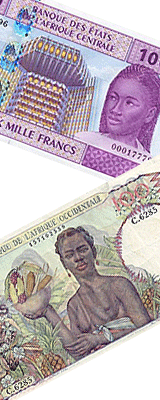 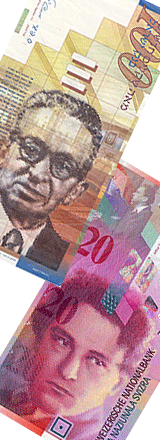   DenmarkDanish KroneDKK208

1. Central African CFA franc issued by Banque des États de l'Afrique Centrale

2. Early CFA franc note (1951) issued by Banque d'Afrique Occidentale

  DjiboutiDjibouti FrancDJF262

1. Central African CFA franc issued by Banque des États de l'Afrique Centrale

2. Early CFA franc note (1951) issued by Banque d'Afrique Occidentale

  DominicaEast Caribbean DollarXCD951

1. Central African CFA franc issued by Banque des États de l'Afrique Centrale

2. Early CFA franc note (1951) issued by Banque d'Afrique Occidentale

  Dominican RepublicDominican PesoDOP214

1. Central African CFA franc issued by Banque des États de l'Afrique Centrale

2. Early CFA franc note (1951) issued by Banque d'Afrique Occidentale

top of the page 

  top of the page 

  top of the page 

  top of the page 

  top of the page 

  

1. Central African CFA franc issued by Banque des États de l'Afrique Centrale

2. Early CFA franc note (1951) issued by Banque d'Afrique Occidentale

E E E E E 

1. Central African CFA franc issued by Banque des États de l'Afrique Centrale

2. Early CFA franc note (1951) issued by Banque d'Afrique Occidentale

  EcuadorUS DollarUSD840

1. Central African CFA franc issued by Banque des États de l'Afrique Centrale

2. Early CFA franc note (1951) issued by Banque d'Afrique Occidentale

  EgyptEgyptian PoundEGP818

1. Central African CFA franc issued by Banque des États de l'Afrique Centrale

2. Early CFA franc note (1951) issued by Banque d'Afrique Occidentale

  El SalvadorEl Salvador Colon
US DollarSVC
USD222
840

1. Central African CFA franc issued by Banque des États de l'Afrique Centrale

2. Early CFA franc note (1951) issued by Banque d'Afrique Occidentale

  Equatorial GuineaCFA Franc BEACXAF950

1. Central African CFA franc issued by Banque des États de l'Afrique Centrale

2. Early CFA franc note (1951) issued by Banque d'Afrique Occidentale

  EritreaNakfaERN232

1. Central African CFA franc issued by Banque des États de l'Afrique Centrale

2. Early CFA franc note (1951) issued by Banque d'Afrique Occidentale

  EstoniaKroonEEK233

1. Central African CFA franc issued by Banque des États de l'Afrique Centrale

2. Early CFA franc note (1951) issued by Banque d'Afrique Occidentale

  EthiopiaEthiopian BirrETB230

1. Central African CFA franc issued by Banque des États de l'Afrique Centrale

2. Early CFA franc note (1951) issued by Banque d'Afrique Occidentale

top of the page 

  top of the page 

  top of the page 

  top of the page 

  top of the page 

  

1. Central African CFA franc issued by Banque des États de l'Afrique Centrale

2. Early CFA franc note (1951) issued by Banque d'Afrique Occidentale

F F F F F 

1. Central African CFA franc issued by Banque des États de l'Afrique Centrale

2. Early CFA franc note (1951) issued by Banque d'Afrique Occidentale

  Falkland Islands (Malvinas)Falkland Islands PoundFKP238

1. Central African CFA franc issued by Banque des États de l'Afrique Centrale

2. Early CFA franc note (1951) issued by Banque d'Afrique Occidentale

  Faroe IslandsDanish KroneDKK208

1. Central African CFA franc issued by Banque des États de l'Afrique Centrale

2. Early CFA franc note (1951) issued by Banque d'Afrique Occidentale

  FijiFiji DollarFJD242

1. Central African CFA franc issued by Banque des États de l'Afrique Centrale

2. Early CFA franc note (1951) issued by Banque d'Afrique Occidentale

  FinlandEuro
replaced MarkkaEUR
FIM978
246

1. Central African CFA franc issued by Banque des États de l'Afrique Centrale

2. Early CFA franc note (1951) issued by Banque d'Afrique Occidentale

  FranceEuro
replaced French FrancEUR
FRF978
250

1. Central African CFA franc issued by Banque des États de l'Afrique Centrale

2. Early CFA franc note (1951) issued by Banque d'Afrique Occidentale

  French GuianaEuroEUR978

1. Central African CFA franc issued by Banque des États de l'Afrique Centrale

2. Early CFA franc note (1951) issued by Banque d'Afrique Occidentale

  French PolynesiaCFP FrancXPF953

1. Central African CFA franc issued by Banque des États de l'Afrique Centrale

2. Early CFA franc note (1951) issued by Banque d'Afrique Occidentale

  French Southern TerritoriesEuroEUR978

1. Central African CFA franc issued by Banque des États de l'Afrique Centrale

2. Early CFA franc note (1951) issued by Banque d'Afrique Occidentale

top of the page 

  top of the page 

  top of the page 

  top of the page 

  top of the page 

  

1. Central African CFA franc issued by Banque des États de l'Afrique Centrale

2. Early CFA franc note (1951) issued by Banque d'Afrique Occidentale

G G G G G 

1. Central African CFA franc issued by Banque des États de l'Afrique Centrale

2. Early CFA franc note (1951) issued by Banque d'Afrique Occidentale

  GabonCFA Franc BEACXAF950

1. Central African CFA franc issued by Banque des États de l'Afrique Centrale

2. Early CFA franc note (1951) issued by Banque d'Afrique Occidentale

  GambiaDalasiGMD270

1. Central African CFA franc issued by Banque des États de l'Afrique Centrale

2. Early CFA franc note (1951) issued by Banque d'Afrique Occidentale

  GeorgiaLariGEL981

1. Central African CFA franc issued by Banque des États de l'Afrique Centrale

2. Early CFA franc note (1951) issued by Banque d'Afrique Occidentale

  GermanyEuro
replaced Deutsche MarkEUR
DEM978
280

1. Central African CFA franc issued by Banque des États de l'Afrique Centrale

2. Early CFA franc note (1951) issued by Banque d'Afrique Occidentale

  GhanaCediGHC288

1. Central African CFA franc issued by Banque des États de l'Afrique Centrale

2. Early CFA franc note (1951) issued by Banque d'Afrique Occidentale

GibraltarGibraltar PoundGIP292

1. Central African CFA franc issued by Banque des États de l'Afrique Centrale

2. Early CFA franc note (1951) issued by Banque d'Afrique Occidentale

  GreeceEuro
replaced DrachmaEUR
GRD978
300

1. Central African CFA franc issued by Banque des États de l'Afrique Centrale

2. Early CFA franc note (1951) issued by Banque d'Afrique Occidentale

  GreenlandDanish KroneDKK208

1. Central African CFA franc issued by Banque des États de l'Afrique Centrale

2. Early CFA franc note (1951) issued by Banque d'Afrique Occidentale

  GrenadaEast Caribbean DollarXCD951

1. Central African CFA franc issued by Banque des États de l'Afrique Centrale

2. Early CFA franc note (1951) issued by Banque d'Afrique Occidentale

  GuadeloupeEuroEUR978

1. Central African CFA franc issued by Banque des États de l'Afrique Centrale

2. Early CFA franc note (1951) issued by Banque d'Afrique Occidentale

  GuamUS DollarUSD840

1. Central African CFA franc issued by Banque des États de l'Afrique Centrale

2. Early CFA franc note (1951) issued by Banque d'Afrique Occidentale

  GuatemalaQuetzalGTQ320

1. Central African CFA franc issued by Banque des États de l'Afrique Centrale

2. Early CFA franc note (1951) issued by Banque d'Afrique Occidentale

  GuineaGuinea FrancGNF324

1. Central African CFA franc issued by Banque des États de l'Afrique Centrale

2. Early CFA franc note (1951) issued by Banque d'Afrique Occidentale

  Guinea-BissauGuinea-Bissau Peso
CFA Franc BCEAOGWP
XOF624
952

1. Central African CFA franc issued by Banque des États de l'Afrique Centrale

2. Early CFA franc note (1951) issued by Banque d'Afrique Occidentale

  GuyanaGuyana DollarGYD328

1. Central African CFA franc issued by Banque des États de l'Afrique Centrale

2. Early CFA franc note (1951) issued by Banque d'Afrique Occidentale

top of the page 

  top of the page 

  top of the page 

  top of the page 

  top of the page 

  

1. Central African CFA franc issued by Banque des États de l'Afrique Centrale

2. Early CFA franc note (1951) issued by Banque d'Afrique Occidentale

CountryCurrency NameCode ACode NHHHHH1. Israel new shekel
2. Swiss franc 



1. Swedish Krona 
2. Chinese Yuan Renminbi
(yuan (元/圆) (sign: ¥)) 





1 Canadian Dollar 
2 Colombian Peso 




1. Hongkong Dollar
2. Indian Rupee
3. Euro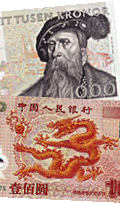 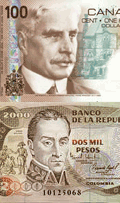 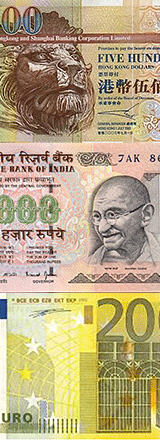   HaitiGourde
US DollarHTG
USD332
8401. Israel new shekel
2. Swiss franc 



1. Swedish Krona 
2. Chinese Yuan Renminbi
(yuan (元/圆) (sign: ¥)) 





1 Canadian Dollar 
2 Colombian Peso 




1. Hongkong Dollar
2. Indian Rupee
3. Euro  Holy SeeEuro
replaced LiraEUR
ITL978
3801. Israel new shekel
2. Swiss franc 



1. Swedish Krona 
2. Chinese Yuan Renminbi
(yuan (元/圆) (sign: ¥)) 





1 Canadian Dollar 
2 Colombian Peso 




1. Hongkong Dollar
2. Indian Rupee
3. Euro  HondurasLempiraHNL3401. Israel new shekel
2. Swiss franc 



1. Swedish Krona 
2. Chinese Yuan Renminbi
(yuan (元/圆) (sign: ¥)) 





1 Canadian Dollar 
2 Colombian Peso 




1. Hongkong Dollar
2. Indian Rupee
3. Euro  Hong KongHong Kong DollarHKD3441. Israel new shekel
2. Swiss franc 



1. Swedish Krona 
2. Chinese Yuan Renminbi
(yuan (元/圆) (sign: ¥)) 





1 Canadian Dollar 
2 Colombian Peso 




1. Hongkong Dollar
2. Indian Rupee
3. Euro  HungaryForintHUF3481. Israel new shekel
2. Swiss franc 



1. Swedish Krona 
2. Chinese Yuan Renminbi
(yuan (元/圆) (sign: ¥)) 





1 Canadian Dollar 
2 Colombian Peso 




1. Hongkong Dollar
2. Indian Rupee
3. Eurotop of the page 

  top of the page 

  top of the page 

  top of the page 

  top of the page 

  1. Israel new shekel
2. Swiss franc 



1. Swedish Krona 
2. Chinese Yuan Renminbi
(yuan (元/圆) (sign: ¥)) 





1 Canadian Dollar 
2 Colombian Peso 




1. Hongkong Dollar
2. Indian Rupee
3. EuroI I I I I 1. Israel new shekel
2. Swiss franc 



1. Swedish Krona 
2. Chinese Yuan Renminbi
(yuan (元/圆) (sign: ¥)) 





1 Canadian Dollar 
2 Colombian Peso 




1. Hongkong Dollar
2. Indian Rupee
3. Euro  IcelandIceland KronaISK3521. Israel new shekel
2. Swiss franc 



1. Swedish Krona 
2. Chinese Yuan Renminbi
(yuan (元/圆) (sign: ¥)) 





1 Canadian Dollar 
2 Colombian Peso 




1. Hongkong Dollar
2. Indian Rupee
3. Euro  IndiaIndian RupeeINR3561. Israel new shekel
2. Swiss franc 



1. Swedish Krona 
2. Chinese Yuan Renminbi
(yuan (元/圆) (sign: ¥)) 





1 Canadian Dollar 
2 Colombian Peso 




1. Hongkong Dollar
2. Indian Rupee
3. Euro  IndonesiaRupiahIDR3601. Israel new shekel
2. Swiss franc 



1. Swedish Krona 
2. Chinese Yuan Renminbi
(yuan (元/圆) (sign: ¥)) 





1 Canadian Dollar 
2 Colombian Peso 




1. Hongkong Dollar
2. Indian Rupee
3. Euro  IranIranian RialIRR3641. Israel new shekel
2. Swiss franc 



1. Swedish Krona 
2. Chinese Yuan Renminbi
(yuan (元/圆) (sign: ¥)) 





1 Canadian Dollar 
2 Colombian Peso 




1. Hongkong Dollar
2. Indian Rupee
3. Euro  IraqIraqi DinarIQD3681. Israel new shekel
2. Swiss franc 



1. Swedish Krona 
2. Chinese Yuan Renminbi
(yuan (元/圆) (sign: ¥)) 





1 Canadian Dollar 
2 Colombian Peso 




1. Hongkong Dollar
2. Indian Rupee
3. Euro  IrelandEuro
replaced Irish Pound (Punt)EUR
IEP978
3721. Israel new shekel
2. Swiss franc 



1. Swedish Krona 
2. Chinese Yuan Renminbi
(yuan (元/圆) (sign: ¥)) 





1 Canadian Dollar 
2 Colombian Peso 




1. Hongkong Dollar
2. Indian Rupee
3. Euro  IsraelNew Israeli SheqelILS3761. Israel new shekel
2. Swiss franc 



1. Swedish Krona 
2. Chinese Yuan Renminbi
(yuan (元/圆) (sign: ¥)) 





1 Canadian Dollar 
2 Colombian Peso 




1. Hongkong Dollar
2. Indian Rupee
3. Euro  ItalyEuro
replaced LiraEUR
ITL978
3801. Israel new shekel
2. Swiss franc 



1. Swedish Krona 
2. Chinese Yuan Renminbi
(yuan (元/圆) (sign: ¥)) 





1 Canadian Dollar 
2 Colombian Peso 




1. Hongkong Dollar
2. Indian Rupee
3. Eurotop of the page 

  top of the page 

  top of the page 

  top of the page 

  top of the page 

  1. Israel new shekel
2. Swiss franc 



1. Swedish Krona 
2. Chinese Yuan Renminbi
(yuan (元/圆) (sign: ¥)) 





1 Canadian Dollar 
2 Colombian Peso 




1. Hongkong Dollar
2. Indian Rupee
3. EuroJ J J J J 1. Israel new shekel
2. Swiss franc 



1. Swedish Krona 
2. Chinese Yuan Renminbi
(yuan (元/圆) (sign: ¥)) 





1 Canadian Dollar 
2 Colombian Peso 




1. Hongkong Dollar
2. Indian Rupee
3. Euro  JamaicaJamaican DollarJMD3881. Israel new shekel
2. Swiss franc 



1. Swedish Krona 
2. Chinese Yuan Renminbi
(yuan (元/圆) (sign: ¥)) 





1 Canadian Dollar 
2 Colombian Peso 




1. Hongkong Dollar
2. Indian Rupee
3. Euro  JapanYenJPY3921. Israel new shekel
2. Swiss franc 



1. Swedish Krona 
2. Chinese Yuan Renminbi
(yuan (元/圆) (sign: ¥)) 





1 Canadian Dollar 
2 Colombian Peso 




1. Hongkong Dollar
2. Indian Rupee
3. Euro  JordanJordanian DinarJOD4001. Israel new shekel
2. Swiss franc 



1. Swedish Krona 
2. Chinese Yuan Renminbi
(yuan (元/圆) (sign: ¥)) 





1 Canadian Dollar 
2 Colombian Peso 




1. Hongkong Dollar
2. Indian Rupee
3. Eurotop of the page 

  top of the page 

  top of the page 

  top of the page 

  top of the page 

  1. Israel new shekel
2. Swiss franc 



1. Swedish Krona 
2. Chinese Yuan Renminbi
(yuan (元/圆) (sign: ¥)) 





1 Canadian Dollar 
2 Colombian Peso 




1. Hongkong Dollar
2. Indian Rupee
3. EuroK K K K K 1. Israel new shekel
2. Swiss franc 



1. Swedish Krona 
2. Chinese Yuan Renminbi
(yuan (元/圆) (sign: ¥)) 





1 Canadian Dollar 
2 Colombian Peso 




1. Hongkong Dollar
2. Indian Rupee
3. Euro  KazakhstanTengeKZT3981. Israel new shekel
2. Swiss franc 



1. Swedish Krona 
2. Chinese Yuan Renminbi
(yuan (元/圆) (sign: ¥)) 





1 Canadian Dollar 
2 Colombian Peso 




1. Hongkong Dollar
2. Indian Rupee
3. Euro  KenyaKenyan ShillingKES4041. Israel new shekel
2. Swiss franc 



1. Swedish Krona 
2. Chinese Yuan Renminbi
(yuan (元/圆) (sign: ¥)) 





1 Canadian Dollar 
2 Colombian Peso 




1. Hongkong Dollar
2. Indian Rupee
3. Euro  KiribatiAustralian DollarAUD0361. Israel new shekel
2. Swiss franc 



1. Swedish Krona 
2. Chinese Yuan Renminbi
(yuan (元/圆) (sign: ¥)) 





1 Canadian Dollar 
2 Colombian Peso 




1. Hongkong Dollar
2. Indian Rupee
3. Euro  Korea (North Korea)North Korean WonKPW4081. Israel new shekel
2. Swiss franc 



1. Swedish Krona 
2. Chinese Yuan Renminbi
(yuan (元/圆) (sign: ¥)) 





1 Canadian Dollar 
2 Colombian Peso 




1. Hongkong Dollar
2. Indian Rupee
3. Euro  Korea (South Korea)WonKRW4101. Israel new shekel
2. Swiss franc 



1. Swedish Krona 
2. Chinese Yuan Renminbi
(yuan (元/圆) (sign: ¥)) 





1 Canadian Dollar 
2 Colombian Peso 




1. Hongkong Dollar
2. Indian Rupee
3. Euro  KuwaitKuwaiti DinarKWD4141. Israel new shekel
2. Swiss franc 



1. Swedish Krona 
2. Chinese Yuan Renminbi
(yuan (元/圆) (sign: ¥)) 





1 Canadian Dollar 
2 Colombian Peso 




1. Hongkong Dollar
2. Indian Rupee
3. Euro  KyrgyzstanSomKGS4171. Israel new shekel
2. Swiss franc 



1. Swedish Krona 
2. Chinese Yuan Renminbi
(yuan (元/圆) (sign: ¥)) 





1 Canadian Dollar 
2 Colombian Peso 




1. Hongkong Dollar
2. Indian Rupee
3. Eurotop of the page 

  top of the page 

  top of the page 

  top of the page 

  top of the page 

  1. Israel new shekel
2. Swiss franc 



1. Swedish Krona 
2. Chinese Yuan Renminbi
(yuan (元/圆) (sign: ¥)) 





1 Canadian Dollar 
2 Colombian Peso 




1. Hongkong Dollar
2. Indian Rupee
3. EuroL L L L L 1. Israel new shekel
2. Swiss franc 



1. Swedish Krona 
2. Chinese Yuan Renminbi
(yuan (元/圆) (sign: ¥)) 





1 Canadian Dollar 
2 Colombian Peso 




1. Hongkong Dollar
2. Indian Rupee
3. Euro  LaoKipLAK4181. Israel new shekel
2. Swiss franc 



1. Swedish Krona 
2. Chinese Yuan Renminbi
(yuan (元/圆) (sign: ¥)) 





1 Canadian Dollar 
2 Colombian Peso 




1. Hongkong Dollar
2. Indian Rupee
3. Euro  LatviaLatvian LatsLVL4281. Israel new shekel
2. Swiss franc 



1. Swedish Krona 
2. Chinese Yuan Renminbi
(yuan (元/圆) (sign: ¥)) 





1 Canadian Dollar 
2 Colombian Peso 




1. Hongkong Dollar
2. Indian Rupee
3. Euro  LebanonLebanese PoundLBP4221. Israel new shekel
2. Swiss franc 



1. Swedish Krona 
2. Chinese Yuan Renminbi
(yuan (元/圆) (sign: ¥)) 





1 Canadian Dollar 
2 Colombian Peso 




1. Hongkong Dollar
2. Indian Rupee
3. Euro  LesothoLoti (plural Maloti). It is equivalent to the South African Rand.LSL4261. Israel new shekel
2. Swiss franc 



1. Swedish Krona 
2. Chinese Yuan Renminbi
(yuan (元/圆) (sign: ¥)) 





1 Canadian Dollar 
2 Colombian Peso 




1. Hongkong Dollar
2. Indian Rupee
3. Euro  LiberiaLiberian DollarLRD4301. Israel new shekel
2. Swiss franc 



1. Swedish Krona 
2. Chinese Yuan Renminbi
(yuan (元/圆) (sign: ¥)) 





1 Canadian Dollar 
2 Colombian Peso 




1. Hongkong Dollar
2. Indian Rupee
3. Euro  LibyaLybian DinarLYD4341. Israel new shekel
2. Swiss franc 



1. Swedish Krona 
2. Chinese Yuan Renminbi
(yuan (元/圆) (sign: ¥)) 





1 Canadian Dollar 
2 Colombian Peso 




1. Hongkong Dollar
2. Indian Rupee
3. Euro  LiechtensteinSwiss FrancCHF7561. Israel new shekel
2. Swiss franc 



1. Swedish Krona 
2. Chinese Yuan Renminbi
(yuan (元/圆) (sign: ¥)) 





1 Canadian Dollar 
2 Colombian Peso 




1. Hongkong Dollar
2. Indian Rupee
3. Euro  LithuaniaLithuanian LitasLTL4401. Israel new shekel
2. Swiss franc 



1. Swedish Krona 
2. Chinese Yuan Renminbi
(yuan (元/圆) (sign: ¥)) 





1 Canadian Dollar 
2 Colombian Peso 




1. Hongkong Dollar
2. Indian Rupee
3. Euro  LuxembourgEuro
replaced Luxembourg FrancEUR
LUF978
4421. Israel new shekel
2. Swiss franc 



1. Swedish Krona 
2. Chinese Yuan Renminbi
(yuan (元/圆) (sign: ¥)) 





1 Canadian Dollar 
2 Colombian Peso 




1. Hongkong Dollar
2. Indian Rupee
3. Eurotop of the page 

  top of the page 

  top of the page 

  top of the page 

  top of the page 

  1. Israel new shekel
2. Swiss franc 



1. Swedish Krona 
2. Chinese Yuan Renminbi
(yuan (元/圆) (sign: ¥)) 





1 Canadian Dollar 
2 Colombian Peso 




1. Hongkong Dollar
2. Indian Rupee
3. EuroM M M M M 1. Israel new shekel
2. Swiss franc 



1. Swedish Krona 
2. Chinese Yuan Renminbi
(yuan (元/圆) (sign: ¥)) 





1 Canadian Dollar 
2 Colombian Peso 




1. Hongkong Dollar
2. Indian Rupee
3. Euro  MacauPatacaMOP4461. Israel new shekel
2. Swiss franc 



1. Swedish Krona 
2. Chinese Yuan Renminbi
(yuan (元/圆) (sign: ¥)) 





1 Canadian Dollar 
2 Colombian Peso 




1. Hongkong Dollar
2. Indian Rupee
3. Euro  Macedonia, Rep. ofDenarMKD8071. Israel new shekel
2. Swiss franc 



1. Swedish Krona 
2. Chinese Yuan Renminbi
(yuan (元/圆) (sign: ¥)) 





1 Canadian Dollar 
2 Colombian Peso 




1. Hongkong Dollar
2. Indian Rupee
3. Euro  MadagascarMalagasy FrancMGF4501. Israel new shekel
2. Swiss franc 



1. Swedish Krona 
2. Chinese Yuan Renminbi
(yuan (元/圆) (sign: ¥)) 





1 Canadian Dollar 
2 Colombian Peso 




1. Hongkong Dollar
2. Indian Rupee
3. Euro  MalawiKwachaMWK4541. Israel new shekel
2. Swiss franc 



1. Swedish Krona 
2. Chinese Yuan Renminbi
(yuan (元/圆) (sign: ¥)) 





1 Canadian Dollar 
2 Colombian Peso 




1. Hongkong Dollar
2. Indian Rupee
3. Euro  MalaysiaMalaysian RinggitMYR4581. Israel new shekel
2. Swiss franc 



1. Swedish Krona 
2. Chinese Yuan Renminbi
(yuan (元/圆) (sign: ¥)) 





1 Canadian Dollar 
2 Colombian Peso 




1. Hongkong Dollar
2. Indian Rupee
3. Euro  MaldivesRufiyaaMVR4621. Israel new shekel
2. Swiss franc 



1. Swedish Krona 
2. Chinese Yuan Renminbi
(yuan (元/圆) (sign: ¥)) 





1 Canadian Dollar 
2 Colombian Peso 




1. Hongkong Dollar
2. Indian Rupee
3. Euro  MaliCFA Franc BCEAOXOF9521. Israel new shekel
2. Swiss franc 



1. Swedish Krona 
2. Chinese Yuan Renminbi
(yuan (元/圆) (sign: ¥)) 





1 Canadian Dollar 
2 Colombian Peso 




1. Hongkong Dollar
2. Indian Rupee
3. Euro  MaltaMaltese LiraMTL4701. Israel new shekel
2. Swiss franc 



1. Swedish Krona 
2. Chinese Yuan Renminbi
(yuan (元/圆) (sign: ¥)) 





1 Canadian Dollar 
2 Colombian Peso 




1. Hongkong Dollar
2. Indian Rupee
3. Euro  Marshall IslandsUS DollarUSD8401. Israel new shekel
2. Swiss franc 



1. Swedish Krona 
2. Chinese Yuan Renminbi
(yuan (元/圆) (sign: ¥)) 





1 Canadian Dollar 
2 Colombian Peso 




1. Hongkong Dollar
2. Indian Rupee
3. Euro  MartiniqueEuroEUR9781. Israel new shekel
2. Swiss franc 



1. Swedish Krona 
2. Chinese Yuan Renminbi
(yuan (元/圆) (sign: ¥)) 





1 Canadian Dollar 
2 Colombian Peso 




1. Hongkong Dollar
2. Indian Rupee
3. Euro  MauritaniaOuguiyaMRO4781. Israel new shekel
2. Swiss franc 



1. Swedish Krona 
2. Chinese Yuan Renminbi
(yuan (元/圆) (sign: ¥)) 





1 Canadian Dollar 
2 Colombian Peso 




1. Hongkong Dollar
2. Indian Rupee
3. Euro  MauritiusMauritius RupeeMUR4801. Israel new shekel
2. Swiss franc 



1. Swedish Krona 
2. Chinese Yuan Renminbi
(yuan (元/圆) (sign: ¥)) 





1 Canadian Dollar 
2 Colombian Peso 




1. Hongkong Dollar
2. Indian Rupee
3. Euro  MayotteEuroEUR9781. Israel new shekel
2. Swiss franc 



1. Swedish Krona 
2. Chinese Yuan Renminbi
(yuan (元/圆) (sign: ¥)) 





1 Canadian Dollar 
2 Colombian Peso 




1. Hongkong Dollar
2. Indian Rupee
3. Euro  MexicoMexican Peso
Mexican Unidad de Inversion (UDI)MXN
MXV484
9791. Israel new shekel
2. Swiss franc 



1. Swedish Krona 
2. Chinese Yuan Renminbi
(yuan (元/圆) (sign: ¥)) 





1 Canadian Dollar 
2 Colombian Peso 




1. Hongkong Dollar
2. Indian Rupee
3. Euro  Micronesia, Federal States ofUS DollarUSD8401. Israel new shekel
2. Swiss franc 



1. Swedish Krona 
2. Chinese Yuan Renminbi
(yuan (元/圆) (sign: ¥)) 





1 Canadian Dollar 
2 Colombian Peso 




1. Hongkong Dollar
2. Indian Rupee
3. Euro  Moldova, Republic ofMoldovan LeuMDL4981. Israel new shekel
2. Swiss franc 



1. Swedish Krona 
2. Chinese Yuan Renminbi
(yuan (元/圆) (sign: ¥)) 





1 Canadian Dollar 
2 Colombian Peso 




1. Hongkong Dollar
2. Indian Rupee
3. Euro  MonacoEuroEUR9781. Israel new shekel
2. Swiss franc 



1. Swedish Krona 
2. Chinese Yuan Renminbi
(yuan (元/圆) (sign: ¥)) 





1 Canadian Dollar 
2 Colombian Peso 




1. Hongkong Dollar
2. Indian Rupee
3. Euro  MongoliaTugrik (Tugrug)MNT4961. Israel new shekel
2. Swiss franc 



1. Swedish Krona 
2. Chinese Yuan Renminbi
(yuan (元/圆) (sign: ¥)) 





1 Canadian Dollar 
2 Colombian Peso 




1. Hongkong Dollar
2. Indian Rupee
3. Euro  MontenegroEuroEUR9781. Israel new shekel
2. Swiss franc 



1. Swedish Krona 
2. Chinese Yuan Renminbi
(yuan (元/圆) (sign: ¥)) 





1 Canadian Dollar 
2 Colombian Peso 




1. Hongkong Dollar
2. Indian Rupee
3. Euro  MontserratEast Caribbean DollarXCD9511. Israel new shekel
2. Swiss franc 



1. Swedish Krona 
2. Chinese Yuan Renminbi
(yuan (元/圆) (sign: ¥)) 





1 Canadian Dollar 
2 Colombian Peso 




1. Hongkong Dollar
2. Indian Rupee
3. Euro  MoroccoMoroccan DirhamMAD5041. Israel new shekel
2. Swiss franc 



1. Swedish Krona 
2. Chinese Yuan Renminbi
(yuan (元/圆) (sign: ¥)) 





1 Canadian Dollar 
2 Colombian Peso 




1. Hongkong Dollar
2. Indian Rupee
3. Euro  MozambiqueMeticalMZM5081. Israel new shekel
2. Swiss franc 



1. Swedish Krona 
2. Chinese Yuan Renminbi
(yuan (元/圆) (sign: ¥)) 





1 Canadian Dollar 
2 Colombian Peso 




1. Hongkong Dollar
2. Indian Rupee
3. Euro  MyanmarKyatMMK1041. Israel new shekel
2. Swiss franc 



1. Swedish Krona 
2. Chinese Yuan Renminbi
(yuan (元/圆) (sign: ¥)) 





1 Canadian Dollar 
2 Colombian Peso 




1. Hongkong Dollar
2. Indian Rupee
3. Eurotop of the page 

  top of the page 

  top of the page 

  top of the page 

  top of the page 

  1. Israel new shekel
2. Swiss franc 



1. Swedish Krona 
2. Chinese Yuan Renminbi
(yuan (元/圆) (sign: ¥)) 





1 Canadian Dollar 
2 Colombian Peso 




1. Hongkong Dollar
2. Indian Rupee
3. EuroCountryCurrency NameCode ACode NNNNNN

1 Australian Dollar 
2 Brazilian Real

1. Indonesian Rupiah
2. East Caribbean Dollar






1 South African Rand
2 Venezuelan Bolivar


!!! All banknote images depicted on this page, are scaled down, cropped, and in a low resolution.

The purpose of use is to illustrate some of the worlds most used currencies. It is considered to be "fair use".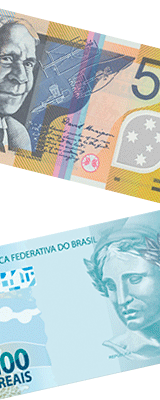 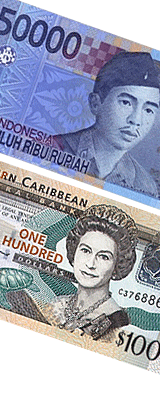 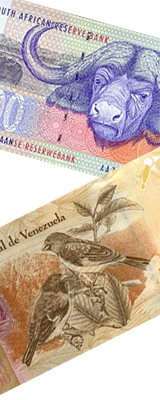   NamibiaRand
Namibia DollarZAR
NAD710
516 

1 Australian Dollar 
2 Brazilian Real

1. Indonesian Rupiah
2. East Caribbean Dollar






1 South African Rand
2 Venezuelan Bolivar


!!! All banknote images depicted on this page, are scaled down, cropped, and in a low resolution.

The purpose of use is to illustrate some of the worlds most used currencies. It is considered to be "fair use".  NauruAustralian DollarAUD036

1 Australian Dollar 
2 Brazilian Real

1. Indonesian Rupiah
2. East Caribbean Dollar






1 South African Rand
2 Venezuelan Bolivar


!!! All banknote images depicted on this page, are scaled down, cropped, and in a low resolution.

The purpose of use is to illustrate some of the worlds most used currencies. It is considered to be "fair use".  NepalNepalese RupeeNPR524

1 Australian Dollar 
2 Brazilian Real

1. Indonesian Rupiah
2. East Caribbean Dollar






1 South African Rand
2 Venezuelan Bolivar


!!! All banknote images depicted on this page, are scaled down, cropped, and in a low resolution.

The purpose of use is to illustrate some of the worlds most used currencies. It is considered to be "fair use".  NetherlandsEuro
replaced Netherlands GuilderEUR
NLG978
528

1 Australian Dollar 
2 Brazilian Real

1. Indonesian Rupiah
2. East Caribbean Dollar






1 South African Rand
2 Venezuelan Bolivar


!!! All banknote images depicted on this page, are scaled down, cropped, and in a low resolution.

The purpose of use is to illustrate some of the worlds most used currencies. It is considered to be "fair use".  Netherlands Antilles
Curaçao, Sint Maarten Netherlands Antillan GuilderANG532

1 Australian Dollar 
2 Brazilian Real

1. Indonesian Rupiah
2. East Caribbean Dollar






1 South African Rand
2 Venezuelan Bolivar


!!! All banknote images depicted on this page, are scaled down, cropped, and in a low resolution.

The purpose of use is to illustrate some of the worlds most used currencies. It is considered to be "fair use".  New CaledoniaCFP FrancXPF953

1 Australian Dollar 
2 Brazilian Real

1. Indonesian Rupiah
2. East Caribbean Dollar






1 South African Rand
2 Venezuelan Bolivar


!!! All banknote images depicted on this page, are scaled down, cropped, and in a low resolution.

The purpose of use is to illustrate some of the worlds most used currencies. It is considered to be "fair use".  New ZealandNew Zealand DollarNZD554

1 Australian Dollar 
2 Brazilian Real

1. Indonesian Rupiah
2. East Caribbean Dollar






1 South African Rand
2 Venezuelan Bolivar


!!! All banknote images depicted on this page, are scaled down, cropped, and in a low resolution.

The purpose of use is to illustrate some of the worlds most used currencies. It is considered to be "fair use".  NicaraguaCordoba OroNIO558

1 Australian Dollar 
2 Brazilian Real

1. Indonesian Rupiah
2. East Caribbean Dollar






1 South African Rand
2 Venezuelan Bolivar


!!! All banknote images depicted on this page, are scaled down, cropped, and in a low resolution.

The purpose of use is to illustrate some of the worlds most used currencies. It is considered to be "fair use".  NigerCFA Franc BCEAOXOF952

1 Australian Dollar 
2 Brazilian Real

1. Indonesian Rupiah
2. East Caribbean Dollar






1 South African Rand
2 Venezuelan Bolivar


!!! All banknote images depicted on this page, are scaled down, cropped, and in a low resolution.

The purpose of use is to illustrate some of the worlds most used currencies. It is considered to be "fair use".  NigeriaNairaNGN566

1 Australian Dollar 
2 Brazilian Real

1. Indonesian Rupiah
2. East Caribbean Dollar






1 South African Rand
2 Venezuelan Bolivar


!!! All banknote images depicted on this page, are scaled down, cropped, and in a low resolution.

The purpose of use is to illustrate some of the worlds most used currencies. It is considered to be "fair use".  NiueNew Zealand DollarNZD554

1 Australian Dollar 
2 Brazilian Real

1. Indonesian Rupiah
2. East Caribbean Dollar






1 South African Rand
2 Venezuelan Bolivar


!!! All banknote images depicted on this page, are scaled down, cropped, and in a low resolution.

The purpose of use is to illustrate some of the worlds most used currencies. It is considered to be "fair use".  Northern Mariana IslandsUS DollarUSD840

1 Australian Dollar 
2 Brazilian Real

1. Indonesian Rupiah
2. East Caribbean Dollar






1 South African Rand
2 Venezuelan Bolivar


!!! All banknote images depicted on this page, are scaled down, cropped, and in a low resolution.

The purpose of use is to illustrate some of the worlds most used currencies. It is considered to be "fair use".  NorwayNorwegian KroneNOK578

1 Australian Dollar 
2 Brazilian Real

1. Indonesian Rupiah
2. East Caribbean Dollar






1 South African Rand
2 Venezuelan Bolivar


!!! All banknote images depicted on this page, are scaled down, cropped, and in a low resolution.

The purpose of use is to illustrate some of the worlds most used currencies. It is considered to be "fair use".top of the page 

  top of the page 

  top of the page 

  top of the page 

  top of the page 

  

1 Australian Dollar 
2 Brazilian Real

1. Indonesian Rupiah
2. East Caribbean Dollar






1 South African Rand
2 Venezuelan Bolivar


!!! All banknote images depicted on this page, are scaled down, cropped, and in a low resolution.

The purpose of use is to illustrate some of the worlds most used currencies. It is considered to be "fair use".O O O O O 

1 Australian Dollar 
2 Brazilian Real

1. Indonesian Rupiah
2. East Caribbean Dollar






1 South African Rand
2 Venezuelan Bolivar


!!! All banknote images depicted on this page, are scaled down, cropped, and in a low resolution.

The purpose of use is to illustrate some of the worlds most used currencies. It is considered to be "fair use".  OmanRial OmaniOMR512

1 Australian Dollar 
2 Brazilian Real

1. Indonesian Rupiah
2. East Caribbean Dollar






1 South African Rand
2 Venezuelan Bolivar


!!! All banknote images depicted on this page, are scaled down, cropped, and in a low resolution.

The purpose of use is to illustrate some of the worlds most used currencies. It is considered to be "fair use".top of the page 

  top of the page 

  top of the page 

  top of the page 

  top of the page 

  

1 Australian Dollar 
2 Brazilian Real

1. Indonesian Rupiah
2. East Caribbean Dollar






1 South African Rand
2 Venezuelan Bolivar


!!! All banknote images depicted on this page, are scaled down, cropped, and in a low resolution.

The purpose of use is to illustrate some of the worlds most used currencies. It is considered to be "fair use".P P P P P 

1 Australian Dollar 
2 Brazilian Real

1. Indonesian Rupiah
2. East Caribbean Dollar






1 South African Rand
2 Venezuelan Bolivar


!!! All banknote images depicted on this page, are scaled down, cropped, and in a low resolution.

The purpose of use is to illustrate some of the worlds most used currencies. It is considered to be "fair use".  PakistanPakistan RupeePKR586

1 Australian Dollar 
2 Brazilian Real

1. Indonesian Rupiah
2. East Caribbean Dollar






1 South African Rand
2 Venezuelan Bolivar


!!! All banknote images depicted on this page, are scaled down, cropped, and in a low resolution.

The purpose of use is to illustrate some of the worlds most used currencies. It is considered to be "fair use".  PalauUS DollarUSD840

1 Australian Dollar 
2 Brazilian Real

1. Indonesian Rupiah
2. East Caribbean Dollar






1 South African Rand
2 Venezuelan Bolivar


!!! All banknote images depicted on this page, are scaled down, cropped, and in a low resolution.

The purpose of use is to illustrate some of the worlds most used currencies. It is considered to be "fair use".  Palestinian National Authority- - - 

1 Australian Dollar 
2 Brazilian Real

1. Indonesian Rupiah
2. East Caribbean Dollar






1 South African Rand
2 Venezuelan Bolivar


!!! All banknote images depicted on this page, are scaled down, cropped, and in a low resolution.

The purpose of use is to illustrate some of the worlds most used currencies. It is considered to be "fair use".  PanamaBalboa
US DollarPAB
USD590
840

1 Australian Dollar 
2 Brazilian Real

1. Indonesian Rupiah
2. East Caribbean Dollar






1 South African Rand
2 Venezuelan Bolivar


!!! All banknote images depicted on this page, are scaled down, cropped, and in a low resolution.

The purpose of use is to illustrate some of the worlds most used currencies. It is considered to be "fair use".  Papua New GuineaKinaPGK598

1 Australian Dollar 
2 Brazilian Real

1. Indonesian Rupiah
2. East Caribbean Dollar






1 South African Rand
2 Venezuelan Bolivar


!!! All banknote images depicted on this page, are scaled down, cropped, and in a low resolution.

The purpose of use is to illustrate some of the worlds most used currencies. It is considered to be "fair use".  ParaguayGuaraniPYG600

1 Australian Dollar 
2 Brazilian Real

1. Indonesian Rupiah
2. East Caribbean Dollar






1 South African Rand
2 Venezuelan Bolivar


!!! All banknote images depicted on this page, are scaled down, cropped, and in a low resolution.

The purpose of use is to illustrate some of the worlds most used currencies. It is considered to be "fair use".  PeruNuevo SolPEN604

1 Australian Dollar 
2 Brazilian Real

1. Indonesian Rupiah
2. East Caribbean Dollar






1 South African Rand
2 Venezuelan Bolivar


!!! All banknote images depicted on this page, are scaled down, cropped, and in a low resolution.

The purpose of use is to illustrate some of the worlds most used currencies. It is considered to be "fair use".  PhilippinesPhilippine PesoPHP608

1 Australian Dollar 
2 Brazilian Real

1. Indonesian Rupiah
2. East Caribbean Dollar






1 South African Rand
2 Venezuelan Bolivar


!!! All banknote images depicted on this page, are scaled down, cropped, and in a low resolution.

The purpose of use is to illustrate some of the worlds most used currencies. It is considered to be "fair use".  Pitcairn IslandNew Zealand DollarNZD554

1 Australian Dollar 
2 Brazilian Real

1. Indonesian Rupiah
2. East Caribbean Dollar






1 South African Rand
2 Venezuelan Bolivar


!!! All banknote images depicted on this page, are scaled down, cropped, and in a low resolution.

The purpose of use is to illustrate some of the worlds most used currencies. It is considered to be "fair use".  PolandZlotyPLN985

1 Australian Dollar 
2 Brazilian Real

1. Indonesian Rupiah
2. East Caribbean Dollar






1 South African Rand
2 Venezuelan Bolivar


!!! All banknote images depicted on this page, are scaled down, cropped, and in a low resolution.

The purpose of use is to illustrate some of the worlds most used currencies. It is considered to be "fair use".  PortugalEuro
replaced Portugese EscudoEUR
PTE978
620

1 Australian Dollar 
2 Brazilian Real

1. Indonesian Rupiah
2. East Caribbean Dollar






1 South African Rand
2 Venezuelan Bolivar


!!! All banknote images depicted on this page, are scaled down, cropped, and in a low resolution.

The purpose of use is to illustrate some of the worlds most used currencies. It is considered to be "fair use".  Puerto RicoUS DollarUSD840

1 Australian Dollar 
2 Brazilian Real

1. Indonesian Rupiah
2. East Caribbean Dollar






1 South African Rand
2 Venezuelan Bolivar


!!! All banknote images depicted on this page, are scaled down, cropped, and in a low resolution.

The purpose of use is to illustrate some of the worlds most used currencies. It is considered to be "fair use".top of the page 

  top of the page 

  top of the page 

  top of the page 

  top of the page 

  

1 Australian Dollar 
2 Brazilian Real

1. Indonesian Rupiah
2. East Caribbean Dollar






1 South African Rand
2 Venezuelan Bolivar


!!! All banknote images depicted on this page, are scaled down, cropped, and in a low resolution.

The purpose of use is to illustrate some of the worlds most used currencies. It is considered to be "fair use".Q Q Q Q Q 

1 Australian Dollar 
2 Brazilian Real

1. Indonesian Rupiah
2. East Caribbean Dollar






1 South African Rand
2 Venezuelan Bolivar


!!! All banknote images depicted on this page, are scaled down, cropped, and in a low resolution.

The purpose of use is to illustrate some of the worlds most used currencies. It is considered to be "fair use".  QatarQatari RialQAR634

1 Australian Dollar 
2 Brazilian Real

1. Indonesian Rupiah
2. East Caribbean Dollar






1 South African Rand
2 Venezuelan Bolivar


!!! All banknote images depicted on this page, are scaled down, cropped, and in a low resolution.

The purpose of use is to illustrate some of the worlds most used currencies. It is considered to be "fair use".top of the page 

  top of the page 

  top of the page 

  top of the page 

  top of the page 

  

1 Australian Dollar 
2 Brazilian Real

1. Indonesian Rupiah
2. East Caribbean Dollar






1 South African Rand
2 Venezuelan Bolivar


!!! All banknote images depicted on this page, are scaled down, cropped, and in a low resolution.

The purpose of use is to illustrate some of the worlds most used currencies. It is considered to be "fair use".R R R R R 

1 Australian Dollar 
2 Brazilian Real

1. Indonesian Rupiah
2. East Caribbean Dollar






1 South African Rand
2 Venezuelan Bolivar


!!! All banknote images depicted on this page, are scaled down, cropped, and in a low resolution.

The purpose of use is to illustrate some of the worlds most used currencies. It is considered to be "fair use".  Reunion IslandEuroEUR978

1 Australian Dollar 
2 Brazilian Real

1. Indonesian Rupiah
2. East Caribbean Dollar






1 South African Rand
2 Venezuelan Bolivar


!!! All banknote images depicted on this page, are scaled down, cropped, and in a low resolution.

The purpose of use is to illustrate some of the worlds most used currencies. It is considered to be "fair use".  RomaniaLeuROL642

1 Australian Dollar 
2 Brazilian Real

1. Indonesian Rupiah
2. East Caribbean Dollar






1 South African Rand
2 Venezuelan Bolivar


!!! All banknote images depicted on this page, are scaled down, cropped, and in a low resolution.

The purpose of use is to illustrate some of the worlds most used currencies. It is considered to be "fair use".  Russian FederationRussian Ruble
Russian RubleRUR
RUB810
643 

1 Australian Dollar 
2 Brazilian Real

1. Indonesian Rupiah
2. East Caribbean Dollar






1 South African Rand
2 Venezuelan Bolivar


!!! All banknote images depicted on this page, are scaled down, cropped, and in a low resolution.

The purpose of use is to illustrate some of the worlds most used currencies. It is considered to be "fair use".  RwandaRwanda FrancRWF646

1 Australian Dollar 
2 Brazilian Real

1. Indonesian Rupiah
2. East Caribbean Dollar






1 South African Rand
2 Venezuelan Bolivar


!!! All banknote images depicted on this page, are scaled down, cropped, and in a low resolution.

The purpose of use is to illustrate some of the worlds most used currencies. It is considered to be "fair use".top of the page 

  top of the page 

  top of the page 

  top of the page 

  top of the page 

  

1 Australian Dollar 
2 Brazilian Real

1. Indonesian Rupiah
2. East Caribbean Dollar






1 South African Rand
2 Venezuelan Bolivar


!!! All banknote images depicted on this page, are scaled down, cropped, and in a low resolution.

The purpose of use is to illustrate some of the worlds most used currencies. It is considered to be "fair use".S S S S S 

1 Australian Dollar 
2 Brazilian Real

1. Indonesian Rupiah
2. East Caribbean Dollar






1 South African Rand
2 Venezuelan Bolivar


!!! All banknote images depicted on this page, are scaled down, cropped, and in a low resolution.

The purpose of use is to illustrate some of the worlds most used currencies. It is considered to be "fair use".  Saint HelenaSaint Helena PoundSHP654

1 Australian Dollar 
2 Brazilian Real

1. Indonesian Rupiah
2. East Caribbean Dollar






1 South African Rand
2 Venezuelan Bolivar


!!! All banknote images depicted on this page, are scaled down, cropped, and in a low resolution.

The purpose of use is to illustrate some of the worlds most used currencies. It is considered to be "fair use".  Saint Kitts and NevisEast Caribbean DollarXCD951

1 Australian Dollar 
2 Brazilian Real

1. Indonesian Rupiah
2. East Caribbean Dollar






1 South African Rand
2 Venezuelan Bolivar


!!! All banknote images depicted on this page, are scaled down, cropped, and in a low resolution.

The purpose of use is to illustrate some of the worlds most used currencies. It is considered to be "fair use".  Saint LuciaEast Caribbean DollarXCD951

1 Australian Dollar 
2 Brazilian Real

1. Indonesian Rupiah
2. East Caribbean Dollar






1 South African Rand
2 Venezuelan Bolivar


!!! All banknote images depicted on this page, are scaled down, cropped, and in a low resolution.

The purpose of use is to illustrate some of the worlds most used currencies. It is considered to be "fair use".  Saint Vincent and the GrenadinesEast Caribbean DollarXCD951

1 Australian Dollar 
2 Brazilian Real

1. Indonesian Rupiah
2. East Caribbean Dollar






1 South African Rand
2 Venezuelan Bolivar


!!! All banknote images depicted on this page, are scaled down, cropped, and in a low resolution.

The purpose of use is to illustrate some of the worlds most used currencies. It is considered to be "fair use".  SamoaTalaWST882

1 Australian Dollar 
2 Brazilian Real

1. Indonesian Rupiah
2. East Caribbean Dollar






1 South African Rand
2 Venezuelan Bolivar


!!! All banknote images depicted on this page, are scaled down, cropped, and in a low resolution.

The purpose of use is to illustrate some of the worlds most used currencies. It is considered to be "fair use".  San MarinoEuroEUR978

1 Australian Dollar 
2 Brazilian Real

1. Indonesian Rupiah
2. East Caribbean Dollar






1 South African Rand
2 Venezuelan Bolivar


!!! All banknote images depicted on this page, are scaled down, cropped, and in a low resolution.

The purpose of use is to illustrate some of the worlds most used currencies. It is considered to be "fair use".  Sao Tome and PrincipeDobraSTD678

1 Australian Dollar 
2 Brazilian Real

1. Indonesian Rupiah
2. East Caribbean Dollar






1 South African Rand
2 Venezuelan Bolivar


!!! All banknote images depicted on this page, are scaled down, cropped, and in a low resolution.

The purpose of use is to illustrate some of the worlds most used currencies. It is considered to be "fair use".  Saudi ArabiaSaudi RiyalSAR682

1 Australian Dollar 
2 Brazilian Real

1. Indonesian Rupiah
2. East Caribbean Dollar






1 South African Rand
2 Venezuelan Bolivar


!!! All banknote images depicted on this page, are scaled down, cropped, and in a low resolution.

The purpose of use is to illustrate some of the worlds most used currencies. It is considered to be "fair use".  SenegalCFA Franc BCEAOXOF952

1 Australian Dollar 
2 Brazilian Real

1. Indonesian Rupiah
2. East Caribbean Dollar






1 South African Rand
2 Venezuelan Bolivar


!!! All banknote images depicted on this page, are scaled down, cropped, and in a low resolution.

The purpose of use is to illustrate some of the worlds most used currencies. It is considered to be "fair use".  SerbiaSerbian DinarCSD891

1 Australian Dollar 
2 Brazilian Real

1. Indonesian Rupiah
2. East Caribbean Dollar






1 South African Rand
2 Venezuelan Bolivar


!!! All banknote images depicted on this page, are scaled down, cropped, and in a low resolution.

The purpose of use is to illustrate some of the worlds most used currencies. It is considered to be "fair use".  SeychellesSeychelles RupeeSCR690

1 Australian Dollar 
2 Brazilian Real

1. Indonesian Rupiah
2. East Caribbean Dollar






1 South African Rand
2 Venezuelan Bolivar


!!! All banknote images depicted on this page, are scaled down, cropped, and in a low resolution.

The purpose of use is to illustrate some of the worlds most used currencies. It is considered to be "fair use".  Sierra LeoneLeoneSLL694

1 Australian Dollar 
2 Brazilian Real

1. Indonesian Rupiah
2. East Caribbean Dollar






1 South African Rand
2 Venezuelan Bolivar


!!! All banknote images depicted on this page, are scaled down, cropped, and in a low resolution.

The purpose of use is to illustrate some of the worlds most used currencies. It is considered to be "fair use".  SingaporeSingapore DollarSGD702

1 Australian Dollar 
2 Brazilian Real

1. Indonesian Rupiah
2. East Caribbean Dollar






1 South African Rand
2 Venezuelan Bolivar


!!! All banknote images depicted on this page, are scaled down, cropped, and in a low resolution.

The purpose of use is to illustrate some of the worlds most used currencies. It is considered to be "fair use".  Slovakia (Slovak Republic)Slovak KorunaSKK703

1 Australian Dollar 
2 Brazilian Real

1. Indonesian Rupiah
2. East Caribbean Dollar






1 South African Rand
2 Venezuelan Bolivar


!!! All banknote images depicted on this page, are scaled down, cropped, and in a low resolution.

The purpose of use is to illustrate some of the worlds most used currencies. It is considered to be "fair use".  SloveniaEuro since 1.1.2007 replaced Slovenian TolarEUR
SIT978
705

1 Australian Dollar 
2 Brazilian Real

1. Indonesian Rupiah
2. East Caribbean Dollar






1 South African Rand
2 Venezuelan Bolivar


!!! All banknote images depicted on this page, are scaled down, cropped, and in a low resolution.

The purpose of use is to illustrate some of the worlds most used currencies. It is considered to be "fair use".  Solomon IslandsSolomon Islands DollarSBD090

1 Australian Dollar 
2 Brazilian Real

1. Indonesian Rupiah
2. East Caribbean Dollar






1 South African Rand
2 Venezuelan Bolivar


!!! All banknote images depicted on this page, are scaled down, cropped, and in a low resolution.

The purpose of use is to illustrate some of the worlds most used currencies. It is considered to be "fair use".  SomaliaSomali ShillingSOS706

1 Australian Dollar 
2 Brazilian Real

1. Indonesian Rupiah
2. East Caribbean Dollar






1 South African Rand
2 Venezuelan Bolivar


!!! All banknote images depicted on this page, are scaled down, cropped, and in a low resolution.

The purpose of use is to illustrate some of the worlds most used currencies. It is considered to be "fair use".  South AfricaRandZAR710

1 Australian Dollar 
2 Brazilian Real

1. Indonesian Rupiah
2. East Caribbean Dollar






1 South African Rand
2 Venezuelan Bolivar


!!! All banknote images depicted on this page, are scaled down, cropped, and in a low resolution.

The purpose of use is to illustrate some of the worlds most used currencies. It is considered to be "fair use".  South SudanSouth Sudanese pound
since 18 July 2011SSP728

1 Australian Dollar 
2 Brazilian Real

1. Indonesian Rupiah
2. East Caribbean Dollar






1 South African Rand
2 Venezuelan Bolivar


!!! All banknote images depicted on this page, are scaled down, cropped, and in a low resolution.

The purpose of use is to illustrate some of the worlds most used currencies. It is considered to be "fair use".  SpainEuro
replaced Spanish PesetaEUR
ESP978
724

1 Australian Dollar 
2 Brazilian Real

1. Indonesian Rupiah
2. East Caribbean Dollar






1 South African Rand
2 Venezuelan Bolivar


!!! All banknote images depicted on this page, are scaled down, cropped, and in a low resolution.

The purpose of use is to illustrate some of the worlds most used currencies. It is considered to be "fair use".  Sri LankaSri Lanka RupeeLKR144

1 Australian Dollar 
2 Brazilian Real

1. Indonesian Rupiah
2. East Caribbean Dollar






1 South African Rand
2 Venezuelan Bolivar


!!! All banknote images depicted on this page, are scaled down, cropped, and in a low resolution.

The purpose of use is to illustrate some of the worlds most used currencies. It is considered to be "fair use".  SudanSudanese Dinar [obsolete]
since 10 Jan. 2007 Sudanese Pound SDD
SDG736
938

1 Australian Dollar 
2 Brazilian Real

1. Indonesian Rupiah
2. East Caribbean Dollar






1 South African Rand
2 Venezuelan Bolivar


!!! All banknote images depicted on this page, are scaled down, cropped, and in a low resolution.

The purpose of use is to illustrate some of the worlds most used currencies. It is considered to be "fair use".  SurinameSuriname GuilderSRG740

1 Australian Dollar 
2 Brazilian Real

1. Indonesian Rupiah
2. East Caribbean Dollar






1 South African Rand
2 Venezuelan Bolivar


!!! All banknote images depicted on this page, are scaled down, cropped, and in a low resolution.

The purpose of use is to illustrate some of the worlds most used currencies. It is considered to be "fair use".  SwazilandLilangeniSZL748

1 Australian Dollar 
2 Brazilian Real

1. Indonesian Rupiah
2. East Caribbean Dollar






1 South African Rand
2 Venezuelan Bolivar


!!! All banknote images depicted on this page, are scaled down, cropped, and in a low resolution.

The purpose of use is to illustrate some of the worlds most used currencies. It is considered to be "fair use".  SwedenSwedish KronaSEK752

1 Australian Dollar 
2 Brazilian Real

1. Indonesian Rupiah
2. East Caribbean Dollar






1 South African Rand
2 Venezuelan Bolivar


!!! All banknote images depicted on this page, are scaled down, cropped, and in a low resolution.

The purpose of use is to illustrate some of the worlds most used currencies. It is considered to be "fair use".  SwitzerlandSwiss FrancCHF756

1 Australian Dollar 
2 Brazilian Real

1. Indonesian Rupiah
2. East Caribbean Dollar






1 South African Rand
2 Venezuelan Bolivar


!!! All banknote images depicted on this page, are scaled down, cropped, and in a low resolution.

The purpose of use is to illustrate some of the worlds most used currencies. It is considered to be "fair use".  Syrian Arab RepublicSyrian PoundSYP760

1 Australian Dollar 
2 Brazilian Real

1. Indonesian Rupiah
2. East Caribbean Dollar






1 South African Rand
2 Venezuelan Bolivar


!!! All banknote images depicted on this page, are scaled down, cropped, and in a low resolution.

The purpose of use is to illustrate some of the worlds most used currencies. It is considered to be "fair use".top of the page 

  top of the page 

  top of the page 

  top of the page 

  top of the page 

  

1 Australian Dollar 
2 Brazilian Real

1. Indonesian Rupiah
2. East Caribbean Dollar






1 South African Rand
2 Venezuelan Bolivar


!!! All banknote images depicted on this page, are scaled down, cropped, and in a low resolution.

The purpose of use is to illustrate some of the worlds most used currencies. It is considered to be "fair use".CountryCurrency NameCode ACode NT T T T T 
1. British Pound
2. Thai Baht




1. Uganda Shilling
2. Russian Ruble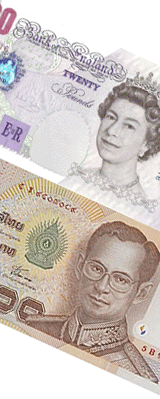 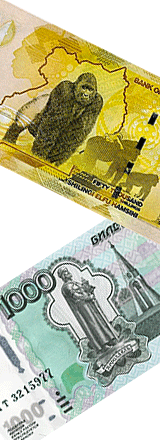   Taiwan, Republic of ChinaNew Taiwan DollarTWD901
1. British Pound
2. Thai Baht




1. Uganda Shilling
2. Russian Ruble  TajikistanSomoniTJS972
1. British Pound
2. Thai Baht




1. Uganda Shilling
2. Russian Ruble  TanzaniaTanzanian ShillingTZS834
1. British Pound
2. Thai Baht




1. Uganda Shilling
2. Russian Ruble  ThailandBahtTHB764
1. British Pound
2. Thai Baht




1. Uganda Shilling
2. Russian Ruble  Timor LesteUS DollarUSD840
1. British Pound
2. Thai Baht




1. Uganda Shilling
2. Russian Ruble  TogoCFA Franc BCEAOXOF952
1. British Pound
2. Thai Baht




1. Uganda Shilling
2. Russian Ruble  TokelauNew Zealand DollarNZD554
1. British Pound
2. Thai Baht




1. Uganda Shilling
2. Russian Ruble  TongaPa¥angaTOP776
1. British Pound
2. Thai Baht




1. Uganda Shilling
2. Russian Ruble  Trinidad and TobagoTrinidad and Tobago DollarTTD780
1. British Pound
2. Thai Baht




1. Uganda Shilling
2. Russian Ruble  TunisiaTunisian DinarTND788
1. British Pound
2. Thai Baht




1. Uganda Shilling
2. Russian Ruble  TurkeyYeni Türk Liras (YTL)
on 1 January 2005 New Turkish Lira replaced Turkish Lira (TRL)TRY949
1. British Pound
2. Thai Baht




1. Uganda Shilling
2. Russian Ruble  TurkmenistanManatTMM795
1. British Pound
2. Thai Baht




1. Uganda Shilling
2. Russian Ruble  Turks and Caicos IslandsUS DollarUSD840
1. British Pound
2. Thai Baht




1. Uganda Shilling
2. Russian Ruble  TuvaluAustralian DollarAUD036
1. British Pound
2. Thai Baht




1. Uganda Shilling
2. Russian Rubletop of the page 

  top of the page 

  top of the page 

  top of the page 

  top of the page 

  
1. British Pound
2. Thai Baht




1. Uganda Shilling
2. Russian RubleU U U U U 
1. British Pound
2. Thai Baht




1. Uganda Shilling
2. Russian Ruble  UgandaUganda ShillingUGX800
1. British Pound
2. Thai Baht




1. Uganda Shilling
2. Russian Ruble  UkraineHryvniaUAH980
1. British Pound
2. Thai Baht




1. Uganda Shilling
2. Russian Ruble  United Arab EmiratesUAE DirhamAED784
1. British Pound
2. Thai Baht




1. Uganda Shilling
2. Russian Ruble  United KingdomPound SterlingGBP826
1. British Pound
2. Thai Baht




1. Uganda Shilling
2. Russian Ruble  United StatesUS Dollar r (Same day)
US Dollar r (Next day)USS
USN998
997
1. British Pound
2. Thai Baht




1. Uganda Shilling
2. Russian Ruble  UruguayPeso UruguayoUYU858
1. British Pound
2. Thai Baht




1. Uganda Shilling
2. Russian Ruble  UzbekistanUzbekistan SumUZS860
1. British Pound
2. Thai Baht




1. Uganda Shilling
2. Russian Rubletop of the page 

  top of the page 

  top of the page 

  top of the page 

  top of the page 

  
1. British Pound
2. Thai Baht




1. Uganda Shilling
2. Russian RubleV V V V V 
1. British Pound
2. Thai Baht




1. Uganda Shilling
2. Russian Ruble  VanuatuVatuVUV548
1. British Pound
2. Thai Baht




1. Uganda Shilling
2. Russian Ruble  Vatican City State (Holy See)Euro
replaced LiraEUR
ITL978
380
1. British Pound
2. Thai Baht




1. Uganda Shilling
2. Russian Ruble  VenezuelaBolívar fuerte venezolano (since 1 January 2008;
replaced at 1 bolívar fuerte for 1000 old bolívares)
(until 31 December 2007) BolivarVEF

VEB937

862
1. British Pound
2. Thai Baht




1. Uganda Shilling
2. Russian Ruble  Viet NamDongVND704
1. British Pound
2. Thai Baht




1. Uganda Shilling
2. Russian Ruble  Virgin Islands (British)US DollarUSD840
1. British Pound
2. Thai Baht




1. Uganda Shilling
2. Russian Ruble  Virgin Islands (U.S.)US DollarUSD840
1. British Pound
2. Thai Baht




1. Uganda Shilling
2. Russian Rubletop of the page 

  top of the page 

  top of the page 

  top of the page 

  top of the page 

  
1. British Pound
2. Thai Baht




1. Uganda Shilling
2. Russian RubleW W W W W 
1. British Pound
2. Thai Baht




1. Uganda Shilling
2. Russian Ruble  Wallis and Futuna IslandsCFP FrancXPF953
1. British Pound
2. Thai Baht




1. Uganda Shilling
2. Russian Ruble  Western SaharaMoroccan DirhamMAD504
1. British Pound
2. Thai Baht




1. Uganda Shilling
2. Russian Rubletop of the page 

  top of the page 

  top of the page 

  top of the page 

  top of the page 

  
1. British Pound
2. Thai Baht




1. Uganda Shilling
2. Russian RubleY Y Y Y Y 
1. British Pound
2. Thai Baht




1. Uganda Shilling
2. Russian Ruble  YemenYemeni RialYER886
1. British Pound
2. Thai Baht




1. Uganda Shilling
2. Russian Rubletop of the page 

  top of the page 

  top of the page 

  top of the page 

  top of the page 

  
1. British Pound
2. Thai Baht




1. Uganda Shilling
2. Russian RubleZ Z Z Z Z 
1. British Pound
2. Thai Baht




1. Uganda Shilling
2. Russian Ruble  ZambiaKwachaZMK894
1. British Pound
2. Thai Baht




1. Uganda Shilling
2. Russian Ruble  ZimbabweZimbabwe DollarZWD716
1. British Pound
2. Thai Baht




1. Uganda Shilling
2. Russian Rubletop of the pagetop of the pagetop of the pagetop of the pagetop of the page
1. British Pound
2. Thai Baht




1. Uganda Shilling
2. Russian Ruble